    VI  FORUM  MŁODYCH  EKOLOGÓW  BIAŁYSTOK  2014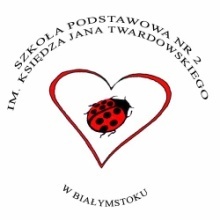    pod honorowym patronatem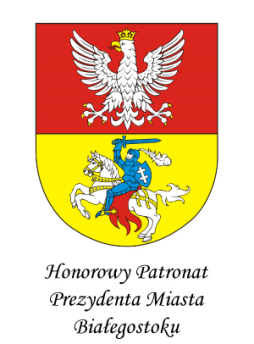 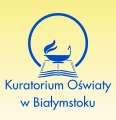 Serdecznie zapraszamy dzieci 6-letnie z  przedszkoli i oddziałów przedszkolnych 
w szkołach podstawowych oraz uczniów klas I - VI szkół podstawowych miasta Białegostoku  do udziału w KONKURSIE PLASTYCZNYM pod hasłem: "EKOLOGIA  w zieleni, czyli...zielone na zielonym" Cele:-uwrażliwienie na piękno przyrody,  -kształtowanie świadomości ekologicznej,-ukazanie w formie plastycznej różnorodnych treści ekologicznych,-pobudzanie aktywności twórczej uczestników przy użyciu różnych odcieni barwy    zielonej,-rozwijanie wyobraźni pomysłowości.Regulamin konkursu: 1. Konkurs polega na samodzielnym  wykonaniu pracy plastycznej o treści ekologicznej. Pracę należy wykonać przy użyciu wyłącznie różnych odcieni barwy zielonej.2. Format pracy: A3, A43. Technika pracy:  dowolna. 4. Uczestnicy: dzieci 6-letnie z przedszkoli i oddziałów przedszkolnych w szkołach      podstawowych oraz uczniowie  klas I-VI szkół podstawowych miasta Białegostoku.5.  Każdy uczestnik może wykonać tylko jedną pracę plastyczną. 6. Z każdej placówki może wpłynąć maksymalnie dziewięć  prac. Prace zbiorowe są wykluczone.7. Prace nadesłane lub dostarczone na konkurs muszą być opisane na odwrotnej stronie pracy, pismem komputerowym (czcionka -14, Arial)      -imię i nazwisko ucznia,      -klasa,      -adres i telefon placówki,      -nazwisko nauczyciela pod kierunkiem którego powstała praca.Prace należy dostarczać do dnia 31 marca 2014 r.  na adres organizatora: Szkoła Podstawowa nr 2   im. Księdza Jana Twardowskiego w Białymstoku15 – 893 Białystok, ul. Bohaterów Monte Cassino 25, tel. 85 74203048. Prac nie należy rolować ani składać.9. Organizator nie ponosi odpowiedzialności za uszkodzenie lub zaginięcie prac w czasie przesyłki.10. Prace nie spełniające warunków konkursu nie będą oceniane.11.Organizator zastrzega sobie prawo do bezpłatnego  publikowania nadesłanych na konkurs prac oraz wykorzystania podstawowych danych autorów prac  w celu promowania imprezy.12. Nadesłane prace przechodzą na własność organizatora.13. Nadesłanie prac jest równoznaczne z uznaniem regulaminu konkursu oraz   akceptacją publikacji danych osobowych autora w materiałach dotyczących Forum. Proszę o wypełnienie i przesłanie załącznika nr 1 wraz z pracą  konkursową. Brak właściwie wypełnionego załącznika nr 1 eliminuje pracę z udziału w konkursie.Kryteria oceny prac:1.Prace będą oceniane w kategoriach:-klasy 0-I-klasy II-III-klasy IV-VI2.Przy ocenie prac komisja będzie brała pod uwagę: oryginalność, pomysłowość, walory          plastyczne, samodzielność pracy.3.Nagrody i wyróżnienia przyznaje Komisja Konkursowa powołana przez organizatora. 
O wynikach konkursu  laureaci  zostaną powiadomieni telefonicznie.Wręczenie nagród laureatom nastąpi podczas uroczystości zakończeniaVI Forum Młodych Ekologów w dniu 24  kwietnia 2014 r. o godz. 12.00w Szkole Podstawowej nr 2 w Białymstoku.Zachęcamy do wzięcia udziału konkursie.Życzymy wspaniałych pomysłów i powodzenia!                                                                     Koordynator konkursu:  mgr Lidia Sielawa